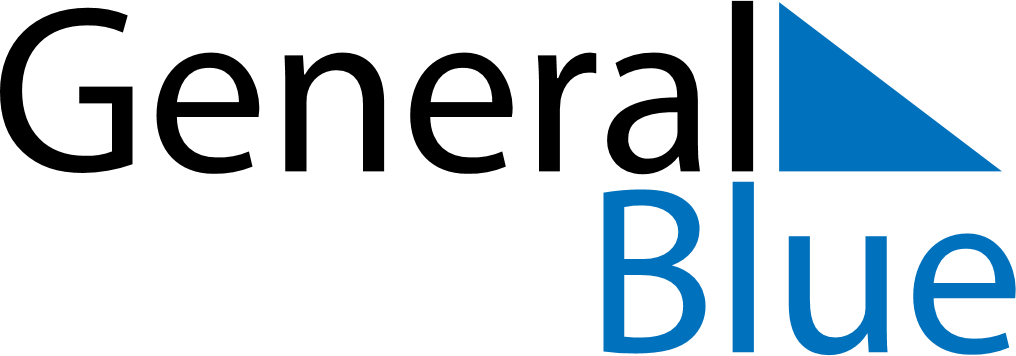 February 2024February 2024February 2024February 2024February 2024February 2024Columbia Falls, Montana, United StatesColumbia Falls, Montana, United StatesColumbia Falls, Montana, United StatesColumbia Falls, Montana, United StatesColumbia Falls, Montana, United StatesColumbia Falls, Montana, United StatesSunday Monday Tuesday Wednesday Thursday Friday Saturday 1 2 3 Sunrise: 8:06 AM Sunset: 5:33 PM Daylight: 9 hours and 26 minutes. Sunrise: 8:05 AM Sunset: 5:35 PM Daylight: 9 hours and 29 minutes. Sunrise: 8:03 AM Sunset: 5:36 PM Daylight: 9 hours and 32 minutes. 4 5 6 7 8 9 10 Sunrise: 8:02 AM Sunset: 5:38 PM Daylight: 9 hours and 35 minutes. Sunrise: 8:01 AM Sunset: 5:40 PM Daylight: 9 hours and 38 minutes. Sunrise: 7:59 AM Sunset: 5:41 PM Daylight: 9 hours and 42 minutes. Sunrise: 7:58 AM Sunset: 5:43 PM Daylight: 9 hours and 45 minutes. Sunrise: 7:56 AM Sunset: 5:44 PM Daylight: 9 hours and 48 minutes. Sunrise: 7:55 AM Sunset: 5:46 PM Daylight: 9 hours and 51 minutes. Sunrise: 7:53 AM Sunset: 5:48 PM Daylight: 9 hours and 54 minutes. 11 12 13 14 15 16 17 Sunrise: 7:52 AM Sunset: 5:49 PM Daylight: 9 hours and 57 minutes. Sunrise: 7:50 AM Sunset: 5:51 PM Daylight: 10 hours and 1 minute. Sunrise: 7:48 AM Sunset: 5:53 PM Daylight: 10 hours and 4 minutes. Sunrise: 7:47 AM Sunset: 5:54 PM Daylight: 10 hours and 7 minutes. Sunrise: 7:45 AM Sunset: 5:56 PM Daylight: 10 hours and 10 minutes. Sunrise: 7:43 AM Sunset: 5:57 PM Daylight: 10 hours and 14 minutes. Sunrise: 7:42 AM Sunset: 5:59 PM Daylight: 10 hours and 17 minutes. 18 19 20 21 22 23 24 Sunrise: 7:40 AM Sunset: 6:01 PM Daylight: 10 hours and 20 minutes. Sunrise: 7:38 AM Sunset: 6:02 PM Daylight: 10 hours and 24 minutes. Sunrise: 7:36 AM Sunset: 6:04 PM Daylight: 10 hours and 27 minutes. Sunrise: 7:34 AM Sunset: 6:05 PM Daylight: 10 hours and 31 minutes. Sunrise: 7:33 AM Sunset: 6:07 PM Daylight: 10 hours and 34 minutes. Sunrise: 7:31 AM Sunset: 6:09 PM Daylight: 10 hours and 37 minutes. Sunrise: 7:29 AM Sunset: 6:10 PM Daylight: 10 hours and 41 minutes. 25 26 27 28 29 Sunrise: 7:27 AM Sunset: 6:12 PM Daylight: 10 hours and 44 minutes. Sunrise: 7:25 AM Sunset: 6:13 PM Daylight: 10 hours and 48 minutes. Sunrise: 7:23 AM Sunset: 6:15 PM Daylight: 10 hours and 51 minutes. Sunrise: 7:21 AM Sunset: 6:17 PM Daylight: 10 hours and 55 minutes. Sunrise: 7:19 AM Sunset: 6:18 PM Daylight: 10 hours and 58 minutes. 